Главный помощник в учебе – учебник.Он молчаливый и добрый волшебник, 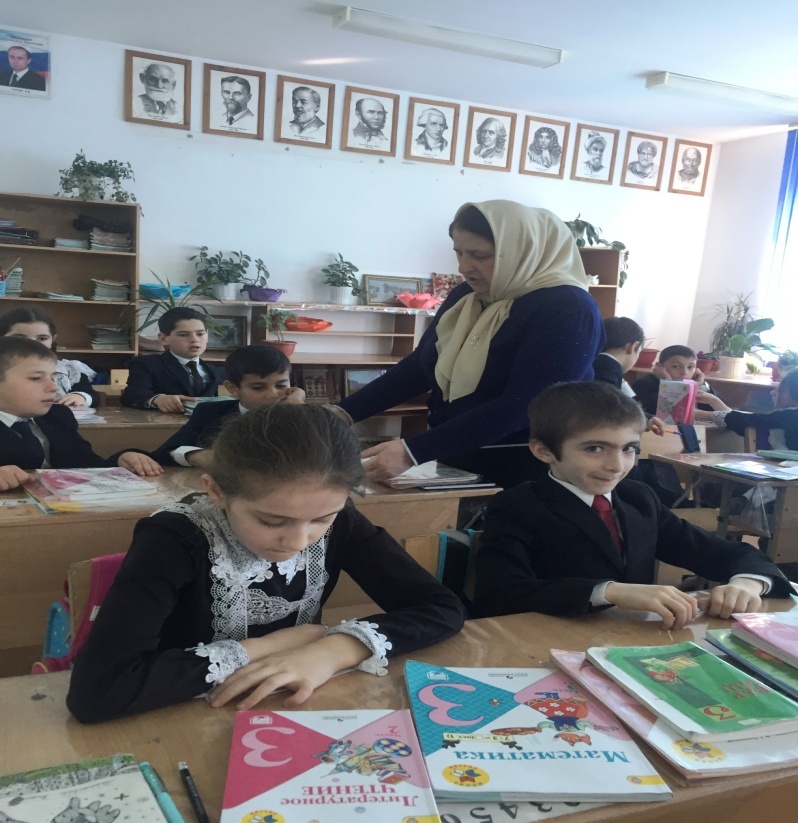 Знания мудрые вечно хранит. Ты сбереги его праздничный вид!Сразу в обложку его оберни,Ручкой не пачкай, не рви, и не мни.Славный учебник научит всему – Будь благодарен за это ему!«Береги учебник – источник знаний». Эти слова помнят все, кто учился и сейчас учится в школе!В нашей школе 13 и 14 марта 2019г был проведен рейд по проверке сохранности учебников у учащихся 1-11 классов. Проверили наличие учебников на уроках и состояние.Следует отметить, что ребята с большой ответственностью относятся к 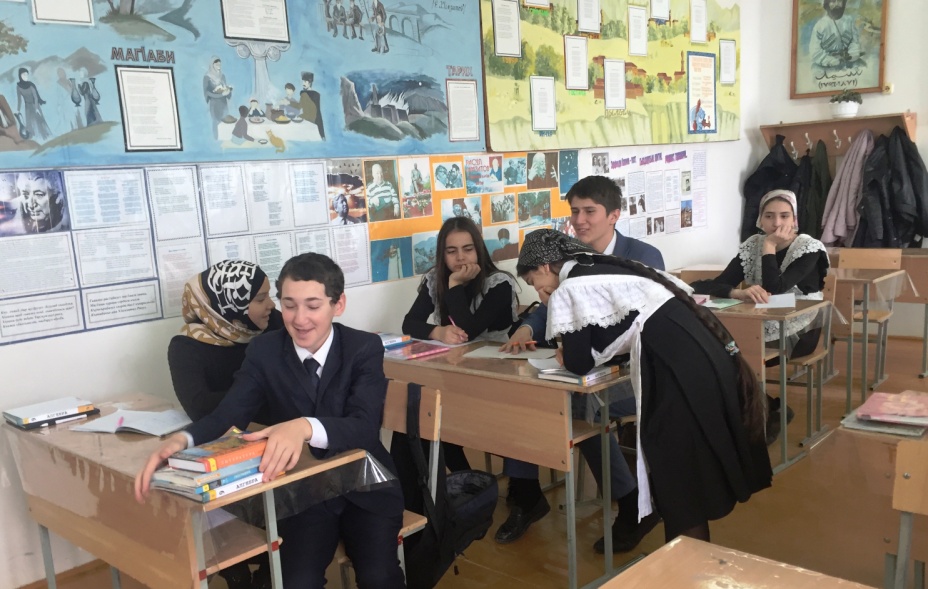 учебникам. Во многих классах учебные книги были обернуты, дети пользуются с закладками. На момент проверки у некоторых учеников старших классовкниги были не обернуты.Ребята берегите книги!!!